CITY OF LOCUSTCOMPLAINT FORMMINIMUM HOUSING/NUSIANCE 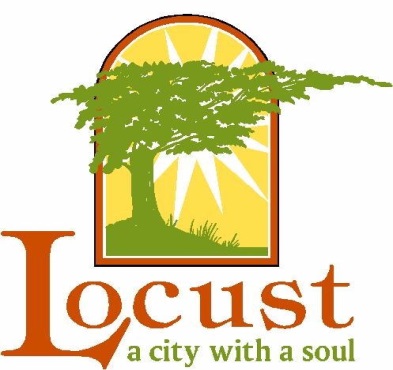 REQUEST FOR INVESTIGATION OF POSSIBLE HOUSING CODE VIOLATIONSPerson/s Requesting Investigation of Possible Violation:Per ordinance, completion of at least one of the blocks (1-3) below shall be completed before being submitted to the Code Enforcement Officer for possible inspection.Signature of a City Official (City Administrator, Police Chief, Planning Director). _________________________________________________________________________(Name)								(Title)Signature of Zoning Enforcement Officer__________________________________________________________________________Signature of complaintant.Name, 			Address, 	 	Phone number 		Signature______________________________________________________________________________Location of Alleged Violation:Address of complaint: ______________________________________ Tax Record #: ________________Property Owner: ______________________________________ Tenant: _________________________Please Describe the Alleged Violation:________________________________________________________________________________________________________________________________________________________________________________________________________________________________________________________________________________________________________________________________________________                       (Use back of sheet for additional comments)DATE: _____________________   Time: ______________ Person Taking Complaint Form: ___________Date Received: ________________			Inspector Assigned: _____________________Date Inspected: ________________			Completed by: _________________________Code Case #: __________________			Completion date: _______________________